Номер группы 52. Последние цифры пароля 15Выбор варианта задания по курсовой работе определяется как сумма последней цифры пароля и номера группы 
(при нарушении данного правила преподаватель оставляет за собой право не зачесть работу) (пример, номер группы – 35, цифры пароля – 10, значит 45). Если же полученный результат превышает максимальный номер реферата, то определяется как («результат» - максимальный номер реферата=тема вашего реферата). Для поднятого примера – 45-33=12.1. Задание на курсовую работуКурсовая работа «Разработка инструмента по оценки соответствия информационной безопасности организаций отраслевым требованиям» выполняется в рамках дисциплины «Методология оценки безопасности информационных технологий», студентами заочного обучения (с применением дистанционных технологий).Для достижения цели студенты решают следующие задачи:1)   сбор и анализ актуальных нормативных документов из открытых источников в соответствии с заданием;2)   осуществление выбора критериев для степени соответствия сформированным актуальным требованиям по обеспечению информационной безопасности организации (далее просто соответствия);3)   разработка опросных листов для оценки соответствия;4)   разработка процедуры оценки соответствия;5)   разработка программы, реализующей оценку соответствия;6)   разработка рекомендаций по работе с программой.В рамках работы необходимо разработать программный инструмент, позволяющий оценить соответствие в организациях заданного профиля и предложить вариант её интерпретации.Индивидуальные варианты размещены в приложении А.Итоговый балл по курсовой работе будет определяться уровнем выполняемой работы на основании:- качества выполненного обзора источников (нормативные документы);- качеством сформулированных критериев оценки (структурированность, количество, правильность составления вопросов (правила русского языка), полнота требований и другое);- сложностью реализации процедуры оценки соответствия организации требованиям по ИБ (язык программирования, оригинальность математического аппарата);- наличием и качеством материала, сопровождающего программную реализацию (инструкция пользователя, пояснения по интерпретации результатов).2. Выполнение работы2.1 Поиск нормативных источников, относящихся к заданной сфере деятельности организацииНеобходимо сформировать список нормативных документов (законодательные акты (Законы, Постановления Правительства, Указы Президента), международные стандарты и рекомендации в области ИБ; государственные стандарты РФ, отраслевые и ведомственные, а также стандарты компании), имеющих отношение к регулированию вопросов ИБ, в соответствии с индивидуальным заданием (см. в Приложение А), далее Источник.Так как на основании полученного списка будет основываться дальнейшая работа, то необходимо привести аргументацию своего выбора по каждому документу, путем краткого обзора выбранного источника с приведением подытоживающего аргумента;Поиск нормативных документов рекомендуется начать с официальных сайтов по стандартизации, форумов по ИБ и полезных ресурсов сети Интернет (см. приложение В).2.2. Выбор критериев оценки на основании анализа найденных источниковИз списка нормативных документов необходимо выбрать один документ («эталон»), наиболее полно, с вашей правильной точки зрения, отражающий структуру оценки соответствия ИБ из индивидуального задания с четко выделенными критериями по оценке соответствия.Необходимо аргументировать свой выбор (на основе критериев данного документа будет базироваться дальнейшая разработка). Чем больше критериев и чем качественнее они проработаны в «эталоне», тем меньше работы по дополнению эталона будет проводиться.В качестве «эталона» может использоваться нормативный документ, относящийся к оценке соответствия организаций, не относящихся к заданной сфере деятельности, если:   критерии, перечисленные в данном документе, могут быть отнесены к организации в соответствии с заданием,   нет других нормативных документов, более точно (или на таком же уровне) отражающих критерии соответствия ИБ организации (в соответствии с заданием).После того, как выбран «эталон», на его основе формируется список критериев оценки соответствия ИБ. Если критерии относятся к оценке соответствия в организации другого профиля, то необходимо скорректировать данные критерии к своему заданию.2.3. Выявление наличия и качественная оценка выполнения критериев в выбранных ИсточникахНеобходимо оценить наличие в документах (п.2.1) критериев, выбранных в п.2.2. Должна быть оценена степень описания критерия в тексте Источника по принципу:   есть/нет данный критерий в тексте;   если есть, то насколько полно рассмотрены положения данного критерия.Данный пункт курсовой работы рекомендуется представить в виде таблицы, столбцами которой являются документы из списка, составленного в п.2.1, а строками - критерии из п.2.2. на пересечении столбцов и строк должно быть отображено (математически, графически (цвет) и др.) степень описания критерия в документе.Рассмотрим пример формирования данной таблицы. Список стандартов выбран для сферы телекоммуникаций, а критериями оценки являются групповые показатели, обозначенные в СТО БР ИББС – 1.2.2010.Таблица 2.1 – Пример формирования таблицы оценки описания критериев.Степень описания представлена в графическом формате:Для удобства в каждой оценочной области рекомендуется отмечать разделы, в которых затронут тот или иной параметр оценки.Таблица 2.2 – Пример отображения раздела выбираемого стандарта в соответствии с таблицей 2.1 .2.4 Формирование качественных вопросов, отражающих выполнение необходимых положений критерияДля каждого нормативного источника (п.2.1) в рамках одного критерия должен быть сформирован список вопросов, при ответе на которые можно оценить выполнение требований критерия.Для формирования списка вопросов удобно будет воспользоваться таблицей, составленной в п.2.3. По ней легко определить, с какими нормативными документами нужно работать для формирования вопросов, позволяющих оценить текущий критерий.Например, список вопросов для критерия М1 по ГОСТ 27002 (в табл.2.1 степень соответствия обозначена как «детальное описание данного критерия присутствует в данном документе») будет следующим:   Определены ли документально роли и обязанности служащих, подрядчиков и пользователей третьей стороны в области защиты?   Предусмотрено ли проведение фоновых проверок всех сотрудников, подрядчиков и пользователей третьей стороны?   Включены ли в трудовой договор обязанности по ИБ?Так как в разных нормативных документах возможно описание критерия и его положений с одной и той же позиции, что вызовет формирование одинаковых вопросов, то необходимо сформировать общую базу вопросов, в которой будет исключена возможность их повторения.После этого необходимо сформировать вопросы по описанию критерия и его принципов из «эталонного» документа (п. 2.2) и дополнить общий список вопросов недостающими.Так же в общий список вопросов возможно включение новых вопросов, не сформированных при работе ни с одним нормативным документом, но, по мнению студента, необходимых для полноты оценки выполнения требований критерия. Такие вопросы должны быть выделены в общем списке и их внесение должно быть аргументировано.Общий список вопросов рекомендуется представить в формате таблицы.Таблица 2.3 – Пример формирования таблицы вопросов для оценки соответствия ИБ по критерию M1 (СТО БР ИББС 2010).Как видно из табл. 2.1 в данном примере получилось 5 вариантов составления вопросов:   вопрос, составленный на анализе нормативного документа из списка, образованного в п.2.1 (вопрос №4 в табл.2.3);   одинаковые вопросы, составленные на анализе нескольких нормативных документов из списка, образованного в п.2.1 (вопрос №1 в табл. 2.3);   вопрос, составленный на анализе нормативного документа из списка, образованного в п.2.1, и, который также можно составить при анализе «эталонного» документа (вопрос №2 в табл.2.3);   вопрос, составленный только на основе анализа «эталонного» нормативного документа (вопрос №3 в табл. 2.3);   вопрос, составленный студентом, без основы на нормативный документ (вопрос №5 в табл. 2.3).Заполнение столбцов «Аналог в «эталоне»» и «Источник п.2.1» происходит из варианта составления вопроса и по примеру табл.2.3.Заполнение столбцов «Обязательность» и «Коэффициент значимости» будет рассмотрено в п.2.5.2.5 Определение величин коэффициентов значимости вопросов, отражающих выполнение необходимых положений критерия оценки соответствия, и их обоснованиеКаждому вопросу из списка (п.2.4) должен быть выставлен нормированный коэффициент значимости. Значения коэффициентов должны быть такими, чтобы сумма коэффициентов одного критерия была ровна 1. Значения выставляются по степени важности выполнения положения, описанного в вопросе. Чем степень важности выше, тем больше коэффициент значимости. Так же при выставлении значения коэффициента следует указать обязательно ли выполнение данного положения, при этом коэффициент обязательного положения, должен быть выше, чем необязательного. Определить степень важности выполнения положения и обязательность его выполнения поможет источник вопроса, в котором сформулировано данное положение (ст. «Аналог в «эталоне»» и «Источник п.2.1» в табл. 2.3).Значения коэффициентов и обязательность должны быть зафиксированы либо в соответствующих столбцах табл.2.3, если курсовая работа выполняется в таком же формате, как и пример, приведенный в табл.2.3, либо зафиксированы в другом удобном для студента виде.2.6 Автоматизация оценки соответствия ИБ организацииНеобходимо разработать программу, позволяющую оценивать соответствия ИБ организации, основанную на списке вопросов (п.2.4) и значениях коэффициентов значимости (п.2.5) этих вопросов. Т.е. методика должна быть такой, чтобы эксперт, которому необходимо оценить соответствие, ответив на вопросы (п.2.4), получил значение оценки соответствия ИБ организации.В разрабатываемом инструменте оценки соответствия должны быть:   вывод оценки по соответствию критерия требованиям на базе ответов на вопросы п.2.4 и коэффициентах значимости п.2.5;   объединение критериев в логические группы, с выведением оценки каждой группы;   получение итоговой оценки соответствия на основе оценок логических групп.Для проверки состоятельности разработанного инструмента его необходимо оформить в виде программы с интерфейсом, содержащим следующие возможности:возможность ответить на вопросы п.2.4 (ответы могут быть либо в бинарной форме – да/нет, либо в вероятностной – от 0 до 1) и посмотреть оценки соответствия по каждой логической группе и итоговую оценку соответствия ИБ организации;возможность просмотреть логику выведения оценок групп и итоговой оценки.Представление рабочей программы происходит при сдаче курсовой работы вместе с пояснительной запиской к ней.Рассмотрим пример разработанного инструмента, выполненного на базе Microsoft Excel.Таблица 2.4 – Таблица для ввода ответов на вопросы критерия M1 и вывод значения оценки соответствия критерия M1.Присутствует список вопросов для данного критерия (п.2.4) ответ на вопросы производится в виде выставления «1» в ячейку с соответствующей вероятностью выполнения положения. Так же есть возможность оставить вопрос без ответа, выставив «1» в столбец «Н/О». Пример заполнения таблицы ответами, представлен в табл. 2.3.Таблица 2.5 – Отображение формул при ответе на вопросы критерия M1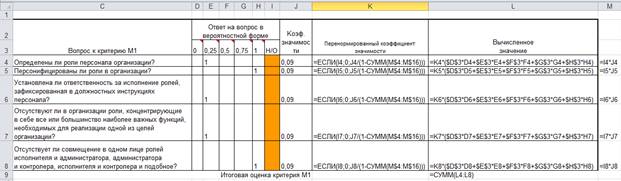 После заполнения таблицы одного критерия ответами, появляется итоговая оценка данного критерия. Логика выставления оценки критерия строится на формулах, отображение которых можно настроить в Microsoft Excel. формулы данной методики можно увидеть в таблице 2.5.Таблица 2.6 – Таблица объединения критериев в логические группы, с выводом значения оценки соответствия по этим группам и итоговой оценки.Итоговые оценки всех критериев формируются в итоговую таблицу (табл.2.6) в отдельном разделе программы, в которой происходит объединение критериев в логические группы и вывод итоговой оценки соответствия ИБ организации (предлагаемый вариант, возможен свой).Таблица 2.7 - Объединение критериев в логические группы, с выводом значения оценки соответствия ИБ по этим группам и итоговой оценки в формате отображения формул.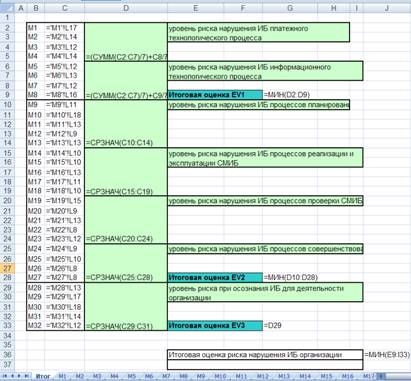 2.7 Разработка рекомендации по использованию созданной программыНеобходимо разработать инструкцию для работы с созданной программой в свободной форме. Данная инструкция является аналогом меню «Помочь» (можно разместить в программе). С её помочью любой пользователь сможет правильно выполнить оценку соответствия ИБ.3. Проведение апробации разработанного инструмента по оценке соответствияДля проверки корректности работы программы требуется проведение оценки соответствия в экспертом любого выбранного объекта. Результаты привести в тексте курсовой работы и дать по ним своё заключение. В том числе должен быть указан объект оценки и эксперт, проводивший оценку.4. Оформление курсовой работыТекст и его оформлениеРазмер шрифта 12—14 пунктов, гарнитура Times New Roman, обычный; интервал между строк: 1,5—2; размер полей: левого — 30 мм, правого — 10 мм, верхнего — 20 мм, нижнего — 20 мм.Точку в конце заголовка не ставят. Заглавия всегда выделены жирным шрифтом. Обычно: 1 заголовок — шрифт размером 14 пунктов, 2 заголовок - шрифт размером 14 пунктов, 3 заголовок - шрифт размером 14 пунктов, курсив.Расстояние между заголовками главы или параграфа и последующим текстом должно быть равно трем интервалам. Чтобы после оформления работы получить автоматическое оглавление, необходимо проставить названия глав как «Заголовок 1», «Заголовок 2», «Заголовок 3»:Текст печатается на одной стороне страницы; сноски и примечания обозначаются либо в самом тексте, так [3, с. 55-56], либо внизу страницы1.Список используемой литературыСписок литературы должен быть свежим, источники 5—7 летней давности, редко можно использовать ранние труды, при условии их уникальности.Источники указываются в следующем порядке:         законодательная литература, если есть;         основная и периодическая.         интернет-источники, если есть.Все страницы нумеруются, начиная с титульного листа; цифру номера страницы ставят вверху по центру страницы; на титульном листе номер страницы не ставится. Каждый новый раздел начинается с новой страницы.Для оформления ссылок используются стандартные средства Microsoft Word:ГОСТ 7.05-2008. Библиографическая ссылка. Общие требования и правила оформления.Пример оформления:Федеральный закон от 31 мая 2002 г. №62-ФЗ «О гражданстве Российской Федерации» (с изм. и доп. от 11 ноября 2003 г.) // СЗ РФ. — 2002. — №22. — Ст. 2031.Синкевич А.И. Международные договоры, направленные на урегулирование вопросов гражданства. — М.: Проспект, 2000. — с. 55—56Блинов А.Б., Чаплин Г.Ю. Гражданство России: проблемы и перспективы // Конституционное и муниципальное право. — 2002. — №4. — с. 3—4.Остапов А. И. Компрессоры и их устройство // Интернет ресурс: compresium.ruКурсовые работы не удовлетворяющие требованиям по оформлению будут возвращаться на доработку неограниченное количество раз.Приложение А Задание на курсовую работуВариант определяется по вашему номеру пароля.1.    провайдер услуг Интернет (уровень городского провайдера);2.    служба, занимающаяся обеспечением ИБ на железной дороге (ОАО «РЖД»);3.    провайдер решений для участников финансового рынка РФ (ГК ЦФТ);4.    региональный банк (пример, ОАО «Региональный банк развития»);5.    крупная гидроэлектростанция (Саяно-Шушенская ГЭС);6.    крупное промышленное предприятие (ОАО "НАЗ");7.    филиал федерального телекоммуникационного провайдера (ОАО «Ростелеком);8.    бизнес-центр класса «А» (БЦ «Кронос», г. Новосибирск);9.    крупный научно-исследовательский институт (ИВТ СО РАН);10. крупное предприятие оборонного значения (НАЗ им. В.П.Чкалова);11. национальная социальная сеть («ВКонтакте»);12. подразделение крупного муниципального образования (Администрация городского района);13. предприятие системы органов внутренних дел РФ (например, ГУ МВД России по Новосибирской области);14. крупное сбытовое предприятие (ОАО «Газпром»);15. общественная транспортная система на электрической тяге (Новосиби́рский метрополитен);16. муниципальное унитарной предприятие стратегического значения («ГОРВОДОКАНАЛ», Новосибирск);17. системный интегратор в области ИТ (КРОК инкорпорейтед);18. площадка для электронных торгов (ЗАО «Московская межбанковская валютная биржа»);19. разработчик геоинформационных систем (ООО «ДубльГИС);20. провайдер услуг сотовой связи (ОАО «МТС»);21. крупная страховая компания (ООО «Росгосстрах»);22. крупная торговая сеть (ЗАО «Евросеть»);23. консалтинговая компания (Консалтинговая группа «ЭДВАЙС»);24. компания в сфере информационной безопасности (ЗАО «Лаборатория Касперского»);25. международный торговый интернет-центр («eBay» Inc);По согласованию можно обсудить ваш вариант проектируемого объекта.Приложение Б Список рекомендуемых нормативных документовСемейство стандартов ISO 27000ISO 27001-2005: Информационная технология. Методы обеспечения безопасности. Системы менеджмента информационной безопасности. ТребованияISO 27002-2005: Информационные технологии. Свод правил по управлению защитой информацииISO 27004-2009: Информационная технология. Методы и средства обеспечения безопасности. Менеджмент информационной безопасности. ИзмеренияISO 27005-2008: Информационная технология. Методы обеспечения безопасности. Менеджмент рисков безопасности информацииISO 27006-2008: Информационные технологии. Методы и средства обеспечения безопасности. Требования для органов, обеспечивающих аудит и сертификацию систем менеджмента информационной безопасностиISO 27007-2011: Информационные технологии. Методы и средства обеспечения безопасности. Руководящие указания по аудиту систем менеджмента систем информационной безопасностиISO 27011-2008: Информационные технологии. Методы защиты. Руководящие указания по управлению защитой информации организаций, предлагающих телекоммуникационные услуги, на основе ISO/IEC 27002ISO 27033 -1-2009: Информационная технология. Методы и средства обеспечения безопасности. Сетевая безопасность. Часть 1. Обзор и концепцииISO 27033 -2-2012: Информационная технология. Методы и средства обеспечения безопасности. Сетевая безопасность. Часть 2. Руководство по разработке и реализации сетевой безопасностиISO 27033 -3-2010: Информационная технология. Методы и средства обеспечения безопасности. Сетевая безопасность. Часть 3. Эталонные сетевые сценарии. Угрозы, методы проектирования и вопросы управленияISO 27035-2011: Информационные технологии. Метод обеспечения безопасности. Управление случайностями в системе информационной безопасностиISO 17799-2005: Информационные технологии. Методы и средства обеспечения безопасности. Свод правил по менеджменту информационной безопасностиISO 13569-2005: Услуги финансовые. Руководящие указания по обеспечению информационной безопасностиISO 15408- 3-2008: Информационная технология. Методы и средства обеспечения безопасности. Критерии оценки безопасности ИТ. Часть 3. Требования к обеспечению защитыISO 18045-2008: Информационная технология. Методы и средства обеспечения безопасности. Методология оценки безопасности ИТISO 18028-3-2005: Информационные технологии. Методы и средства обеспечения безопасности. Безопасность информационной сети. Часть 3. Коммуникации для обеспечения безопасности между сетями с применением шлюзов безопасностиISO 18028-4-2005: Информационные технологии. Методы и средства обеспечения безопасности. Безопасность информационной сети. Часть 4. Обеспечение безопасности удаленного доступаISO 18028-4-2006: Информационные технологии. Методы и средства обеспечения безопасности. Безопасность информационной сети. Часть 5. Коммуникации для обеспечения безопасности между сетями с применением виртуальных частных системISO 13335-1-2004: Информационная технология. Методы обеспечения безопасности. Управление безопасностью информационных и телекоммуникационных технологий. Часть 1. Концепция и модели управления безопасностью информационных и телекоммуникационных технологийISO 13335-3-1998: Информационная технология. Методы обеспечения безопасности. Управление безопасностью информационных и телекоммуникационных технологий. Часть 3. Методы управления безопасностью информационных технологийISO 13335-4-2000: Информационные технологии. Методы обеспечения безопасности. Управление безопасностью информационных и телекоммуникационных технологий. Часть 4. Выбор защитных мерISO 13335-5-2001: Информационная технология (ИТ). Рекомендации по управлению безопасностью информационных технологий. Часть 5. Руководство по управлению безопасностью сетиBS 7799- 1-2000: Практические правила управления информационной безопасностьюBS 7799- 2-2002: Спецификация системы управления информационной безопасностьюРекомендация Х.805: Архитектура безопасности для систем, обеспечивающих межконцевую связь.ГОСТ Р 52448-2005: Защита информации. Обеспечение безопасности сетей электросвязи. Общие положенияСТО БР ИББС-2.2-2009: Методика оценки рисков нарушения информационной безопасностиСТО БР ИББС-1.0-2010: Общие положенияСТО БР ИББС-1.2-2010: Методика оценки соответствия информационной безопасности организаций банковской системы Российской Федерации требованиям СТО БР ИББС-1.0-20ххSpecial Publication 800-30 Risk Management Guide for Information Technology SystemsВажно ответить, что данными документами область не ограничивается, следует провести качественный поиск нормативно-технических источников. Качественным можно считать работу, когда идет ссылка на 7-10 источников.Приложение В Список рекомендуемых Интернет-источников1.   www.iso.org (Международный институт по стандартизации);2.   www.etsi.org (Европейский институт стандартизации по телекоммуникациям);3.   www.ieee.org (Институт инженеров по электротехнике и электронике)4.   www.normativ-nt.ru (информационный сайт);5.   www.gostinfo.ru (Федеральное агентство по техническому регулированию и метрологии);6.   www.citforum.ru (информационный сайт);7.   www.iso27000.ru (Интернет портал).N пар. по эталонуСтандарт / РекомендацияСтандарт / РекомендацияСтандарт / РекомендацияСтандарт / РекомендацияN пар. по эталону17799-200527005-200827002-2007X.805М1М2М3М4М5- детальное описание данного критерия присутствует в данном документе;-описание данного критерия не достаточно полное в данном документе;- данный критерий присутствует в данном документе, но нет его описания;- данный критерий отсутствует в тексте данного документа.N пар. по эталонуСтандарт / РекомендацияСтандарт / РекомендацияСтандарт / РекомендацияСтандарт / РекомендацияN пар. по эталону17799-200513569-200727002-2007X.805М1М.5.1М2 нетМ38.7.3 Безопасность электронной торговли, 8.7.6 Системы публичного доступаМ4 10.5.2 Межсетевые экраны, Приложение В, D.2.1 Веб-серверы, D.3.2.3 Системы беспроводных локальных сетей, 10.5.410.8 Обмен информацией, 10.9 Услуги электронной торговли, 11.4.1 Политика в отношении использования сетевых услуг М5нет№ воп.Источник (п. 2.1)Вопросы к критерию М1Обязательность (да/нет)Коэф. значимости№ воп.Источник (п. 2.1)Вопросы к критерию М1Обязательность (да/нет)Коэф. значимости127002,13569Производится ли назначение и разграничение обязанностей  в соответствии с определёнными ролями?да0,25227002Предусмотрено ли проведение фоновых проверок всех сотрудников, подрядчиков и пользователей третьей стороны?нет0,153Приравнивается ли невыполнение работниками организации требований ИБ к невыполнению должностных обязанностей, и приводит ли, как минимум, к дисциплинарной ответственности?да0,2413569Осуществляется ли контроль за персоналом, выполняющим обязанности, связанные с ИБ?да0,255Предупреждаются ли кандидаты при приёме на работу о требованиях ИБ?нет0,15№ вопросаВопрос к критерию M1Ответ на вопрос в вероятностной формеОтвет на вопрос в вероятностной формеОтвет на вопрос в вероятностной формеОтвет на вопрос в вероятностной формеОтвет на вопрос в вероятностной формеОтвет на вопрос в вероятностной формеKоэф.
значимостиПере нормированный коэффициент значимостиВычисленное
значение№ вопросаВопрос к критерию M100,250,50,751Н/ОKоэф.
значимостиПере нормированный коэффициент значимостиВычисленное
значение1Определены ли роли персонала организации?10,090,090,02252Персонифицированы ли роли в организации?10,090,090,093Установлена ли ответственность за исполнение ролей,
зафиксированная в должностных инструкциях персонала?10,090,090,02254Отсутствуют ли в организации роли, концентрирующие
в себе все или большинство наиболее важных функций,
необходимых для реализации одной из целей
организации?10,090,090,02255Отсутствует ли совмещение в одном лице ролей
исполнителя и администратора, администратора
и контролера, исполнителя и контролера и подобное?10,090,090,09Итоговая оценка критерия M1Итоговая оценка критерия M1Итоговая оценка критерия M1Итоговая оценка критерия M1Итоговая оценка критерия M1Итоговая оценка критерия M1Итоговая оценка критерия M1Итоговая оценка критерия M10,2475M10,24750,7684уровень соответствия ИБ платежного технологического процессауровень соответствия ИБ платежного технологического процессауровень соответствия ИБ платежного технологического процессауровень соответствия ИБ платежного технологического процессаM20,89140,7684уровень соответствия ИБ платежного технологического процессауровень соответствия ИБ платежного технологического процессауровень соответствия ИБ платежного технологического процессауровень соответствия ИБ платежного технологического процессаM30,7340,7684M40,90360,7684M50,8690,7664уровень соответствия ИБ информационного технологического процессауровень соответствия ИБ информационного технологического процессауровень соответствия ИБ информационного технологического процессауровень соответствия ИБ информационного технологического процессауровень соответствия ИБ информационного технологического процессаM60,8890,7664уровень соответствия ИБ информационного технологического процессауровень соответствия ИБ информационного технологического процессауровень соответствия ИБ информационного технологического процессауровень соответствия ИБ информационного технологического процессауровень соответствия ИБ информационного технологического процессаM70,84450,7664M80,83040,7664Итоговая оценка EV1Итоговая оценка EV10,766414M90,95750,7893уровень соответствия ИБ процессов планирования СМИБуровень соответствия ИБ процессов планирования СМИБуровень соответствия ИБ процессов планирования СМИБуровень соответствия ИБ процессов планирования СМИБM100,78430,7893M110,660,7893M120,8750,7893M130,66960,7893M140,8440,7112уровень соответствия ИБ процессов реализации и эксплуатации СМИБуровень соответствия ИБ процессов реализации и эксплуатации СМИБуровень соответствия ИБ процессов реализации и эксплуатации СМИБуровень соответствия ИБ процессов реализации и эксплуатации СМИБуровень соответствия ИБ процессов реализации и эксплуатации СМИБM150,830,7112уровень соответствия ИБ процессов реализации и эксплуатации СМИБуровень соответствия ИБ процессов реализации и эксплуатации СМИБуровень соответствия ИБ процессов реализации и эксплуатации СМИБуровень соответствия ИБ процессов реализации и эксплуатации СМИБуровень соответствия ИБ процессов реализации и эксплуатации СМИБM160,60320,7112M170,45890,7112M180,820,7112M190,74080,6843уровень соответствия ИБ процессов проверки СМИБуровень соответствия ИБ процессов проверки СМИБуровень соответствия ИБ процессов проверки СМИБуровень соответствия ИБ процессов проверки СМИБуровень соответствия ИБ процессов проверки СМИБM200,70,6843M210,47370,6843M220,91380,6843M230,59330,6843M240,75630,6735уровень соответствия ИБ процессов совершенствования СМИБуровень соответствия ИБ процессов совершенствования СМИБуровень соответствия ИБ процессов совершенствования СМИБуровень соответствия ИБ процессов совершенствования СМИБуровень соответствия ИБ процессов совершенствования СМИБM250,8440,6735M260,58350,6735M270,510,6735Итоговая оценка EV2Итоговая оценка EV20,673453M280,64310,6275уровень соответствия при осознании ИБ для деятельности организацииуровень соответствия при осознании ИБ для деятельности организацииуровень соответствия при осознании ИБ для деятельности организацииуровень соответствия при осознании ИБ для деятельности организацииуровень соответствия при осознании ИБ для деятельности организацииM290,63450,6275уровень соответствия при осознании ИБ для деятельности организацииуровень соответствия при осознании ИБ для деятельности организацииуровень соответствия при осознании ИБ для деятельности организацииуровень соответствия при осознании ИБ для деятельности организацииуровень соответствия при осознании ИБ для деятельности организацииM300,60480,6275M310,6860,6275M320,65230,6275Итоговая оценка EV3Итоговая оценка EV30,627477Итоговая оценка соответствия ИБ организацииИтоговая оценка соответствия ИБ организацииИтоговая оценка соответствия ИБ организацииИтоговая оценка соответствия ИБ организацииИтоговая оценка соответствия ИБ организации0,627477